Australian Capital TerritoryRoad Transport (General) - Declaration that the road transport legislation does not apply to certain roads and road related areas 2002 
(No.7)Disallowable instrument DI2002—195made under theRoad Transport (General) Act 1999, s12  (Power to include or exclude areas in road transport legislation)I declare that the road transport legislation does not apply to the ACT roads or road related areas used or impinged on by:any competing vehicle participating in a ‘green’ special stage of the Brindabella Motor Sport Club 2002 National Capital Rally on 16 November 2002; or bya vehicle participating in the media promotion special stage of the Brindabella Motor Sport Club 2002 National Capital Rally on 15 November 2002.For this declaration, the following definitions apply:Competing vehicle means:Any vehicle used for participating in a ‘green’ special stage of the Brindabella Motor Sport Club 2002 Caltex Airport Starmart Rally.‘Green’ special stage means:The period from the time when a special stage is declared to be active for rally competition until the time when course control for that special stage is declared closed.Special stage means:The route for the following special stage shown on Map 1, described as: Media promotion stage– Hyles Block;The competitive route for the following special stage shown on Map 2, described as: Special stage 1 (SS1) – Fernside Way; andSpecial stage 2 (SS2) – Kowen Road;The competitive route for the following special stage shown on Map 3, described as: Special stage 3 (SS3) – Champagnes; andSpecial stage 4 (SS4) – Sinclair Settlement; andSpecial stage 6 (SS6) – Sherwood;The competitive route for the following special stage shown on Map 4, described as: Special stage 5 (SS5) – Tidbinbilla; andThe competitive route for the following special stage shown on Map 5, described as: Special stage 7 (SS7) – Padovans; andThe competitive route for the following special stage shown on Map 6, described as: Special stage 8 (SS8) – Greenhills.This declaration has effect during:the competitive ‘green’ special stages of the Brindabella Motor Sport Club 2002 National Capital Rally on 16 November 2002; andthe media promotion special stage of the Brindabella Motor Sport Club 2002 National Capital Rally on 15 November 2002.Indicative start times and stage duration times for vehicles participating in each ‘green’ special stage are set out in the attached Event Itinerary.Bill Wood
Minister for Urban Services12 November 2002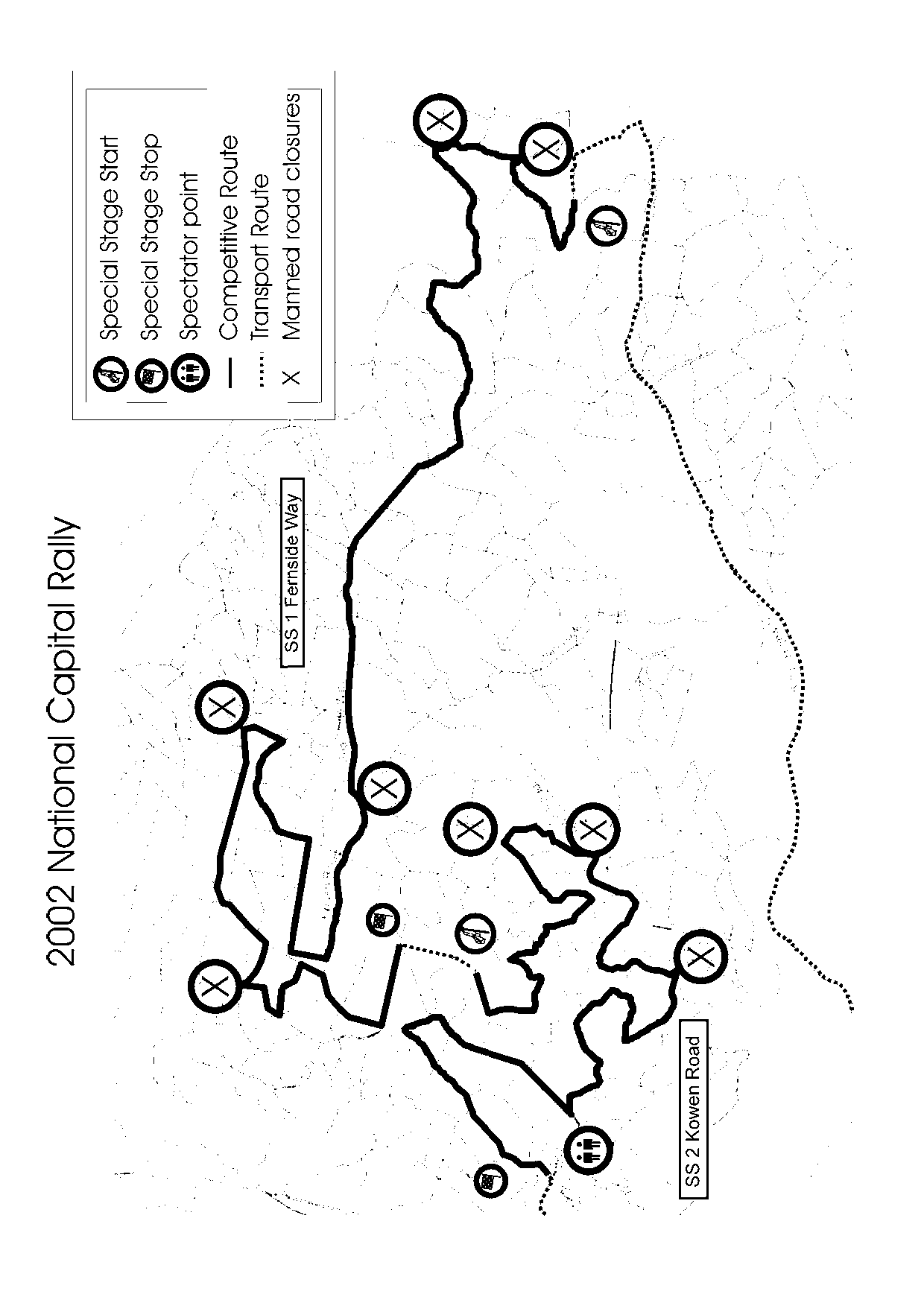 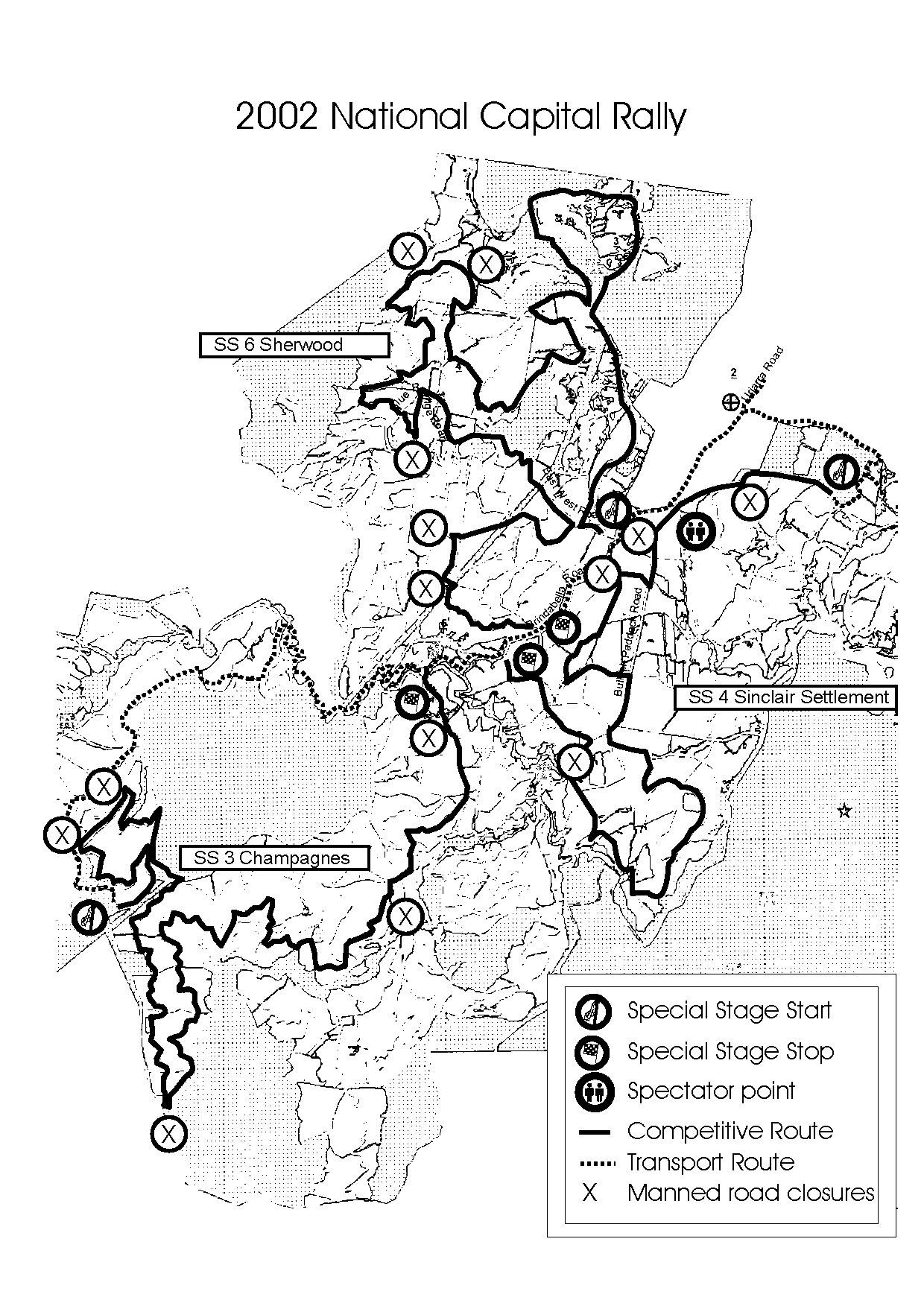 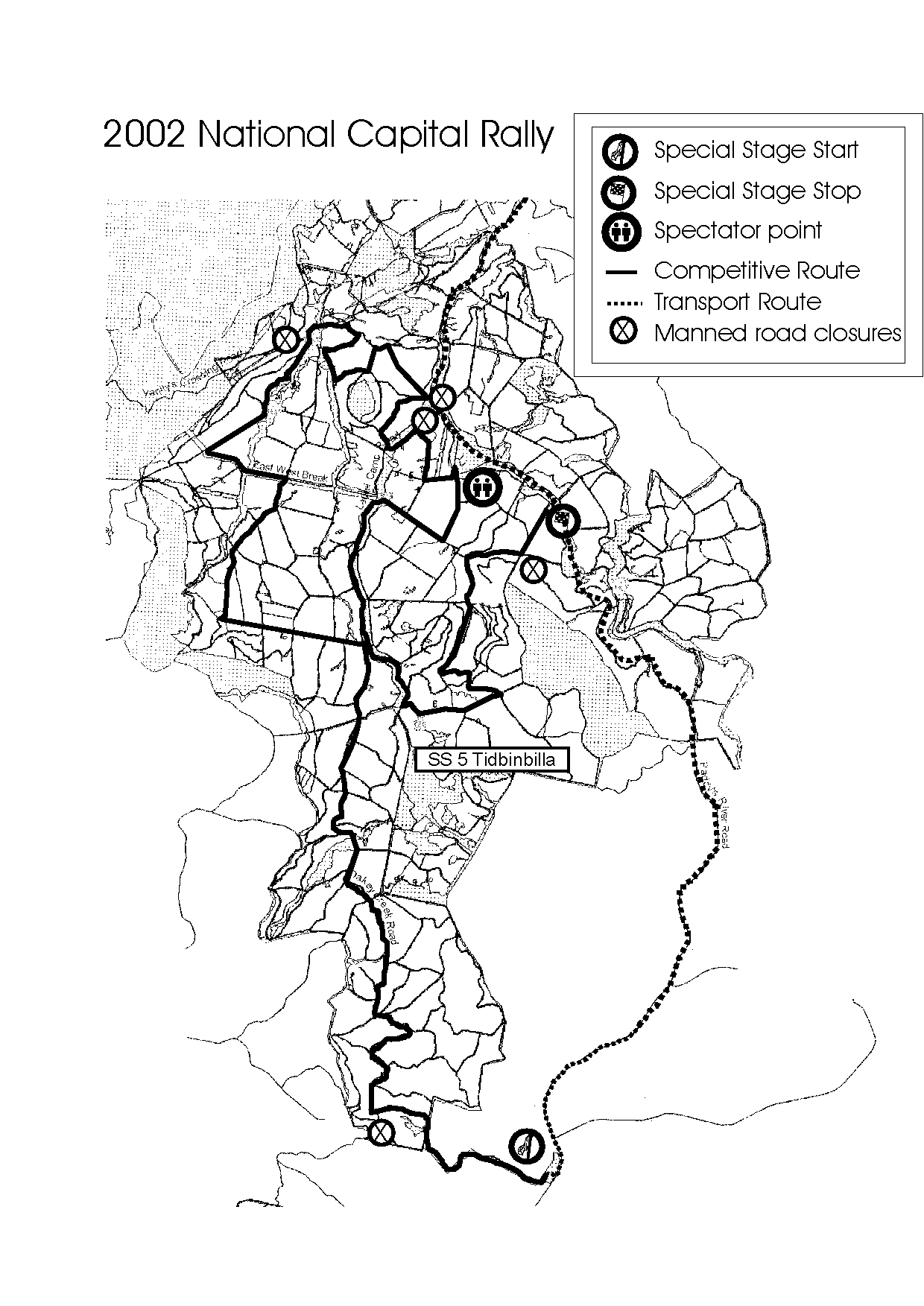 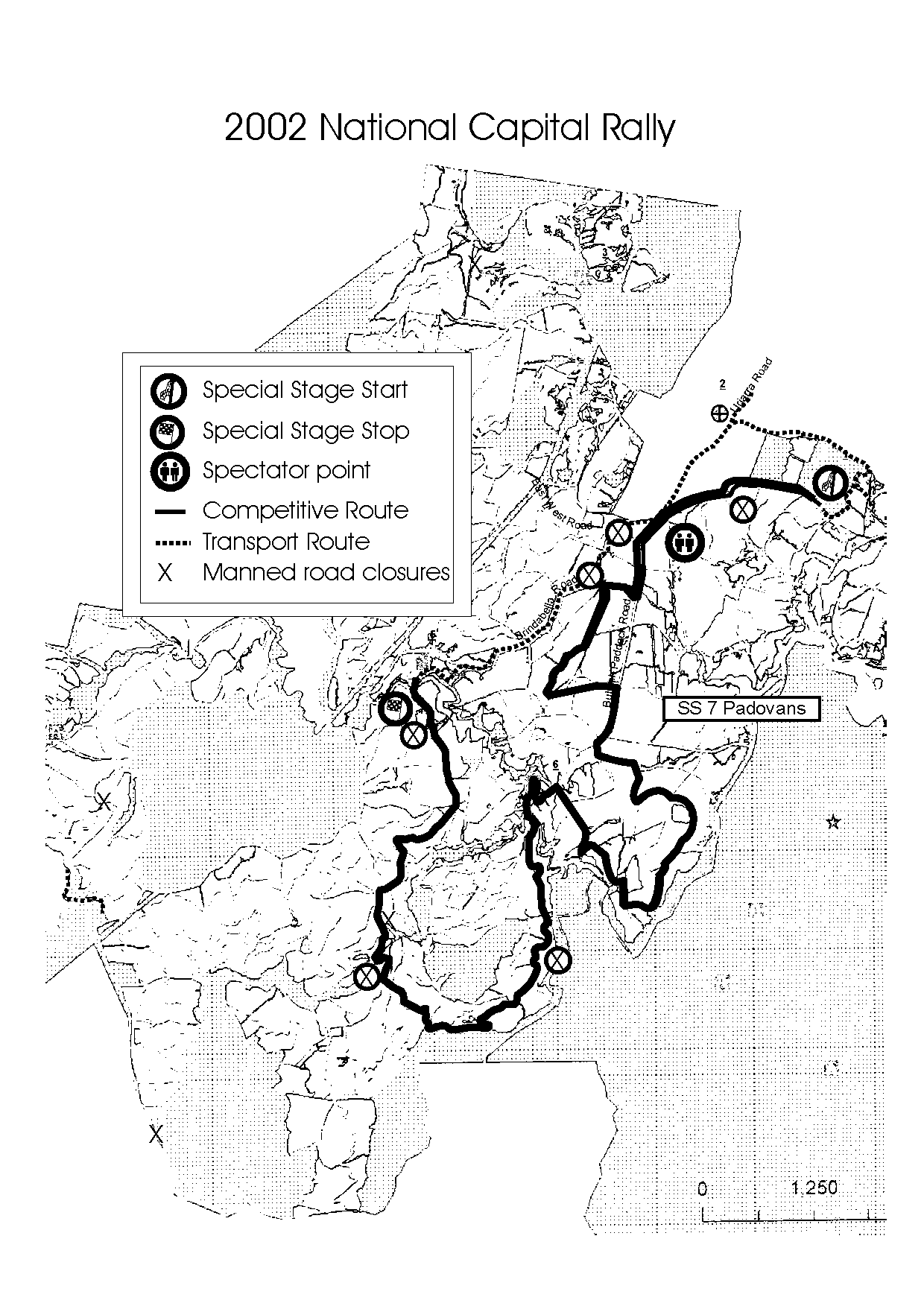 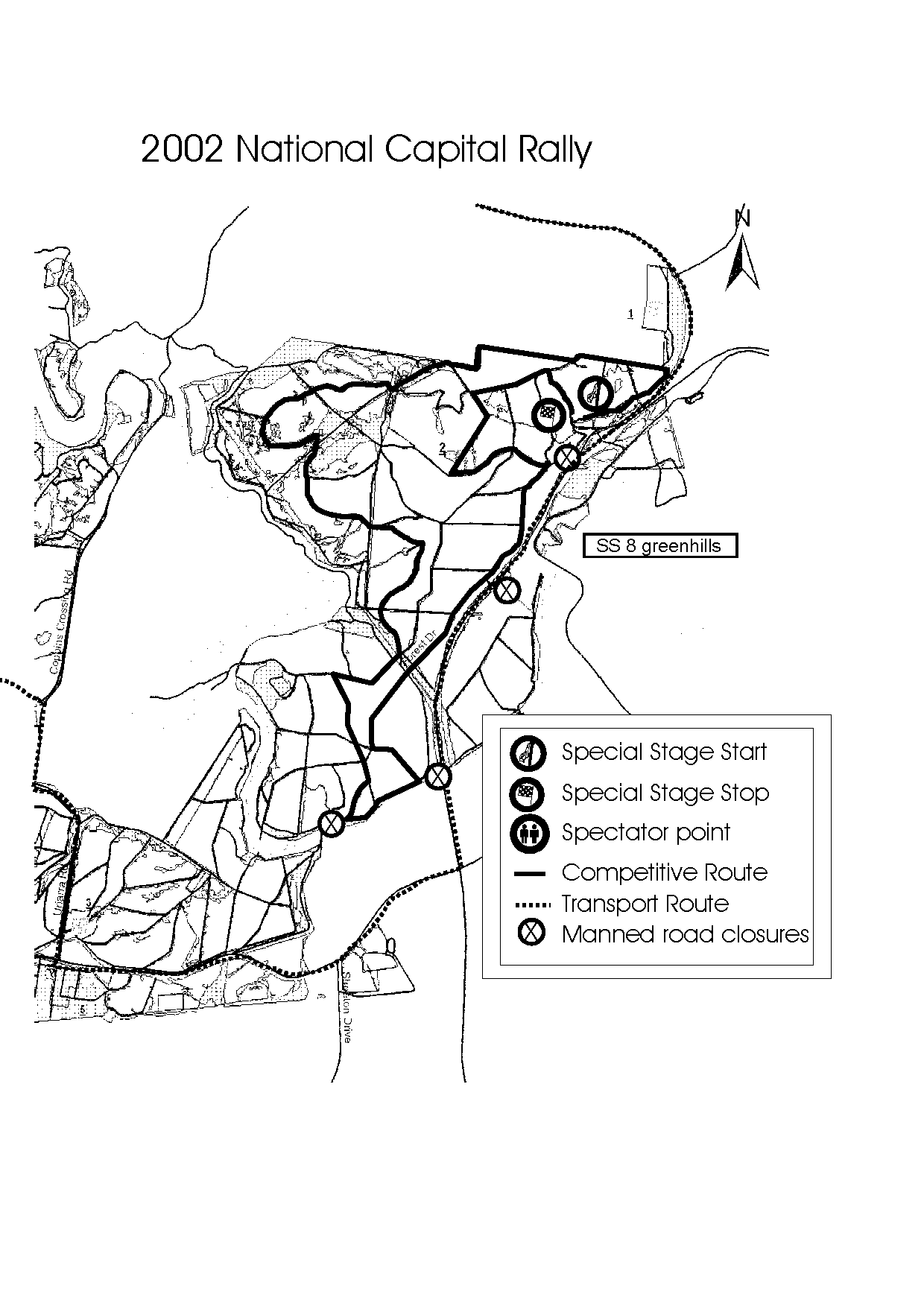 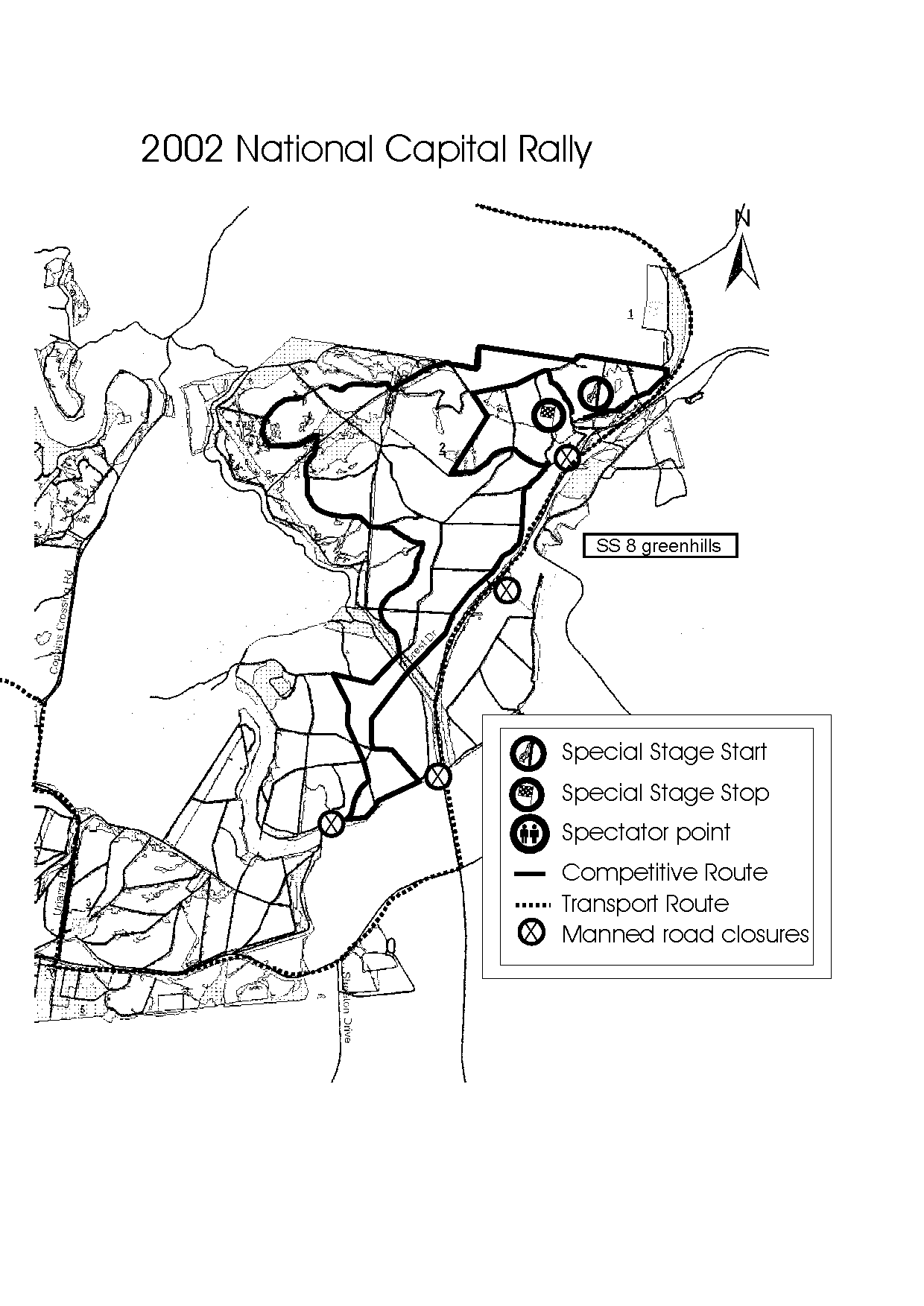 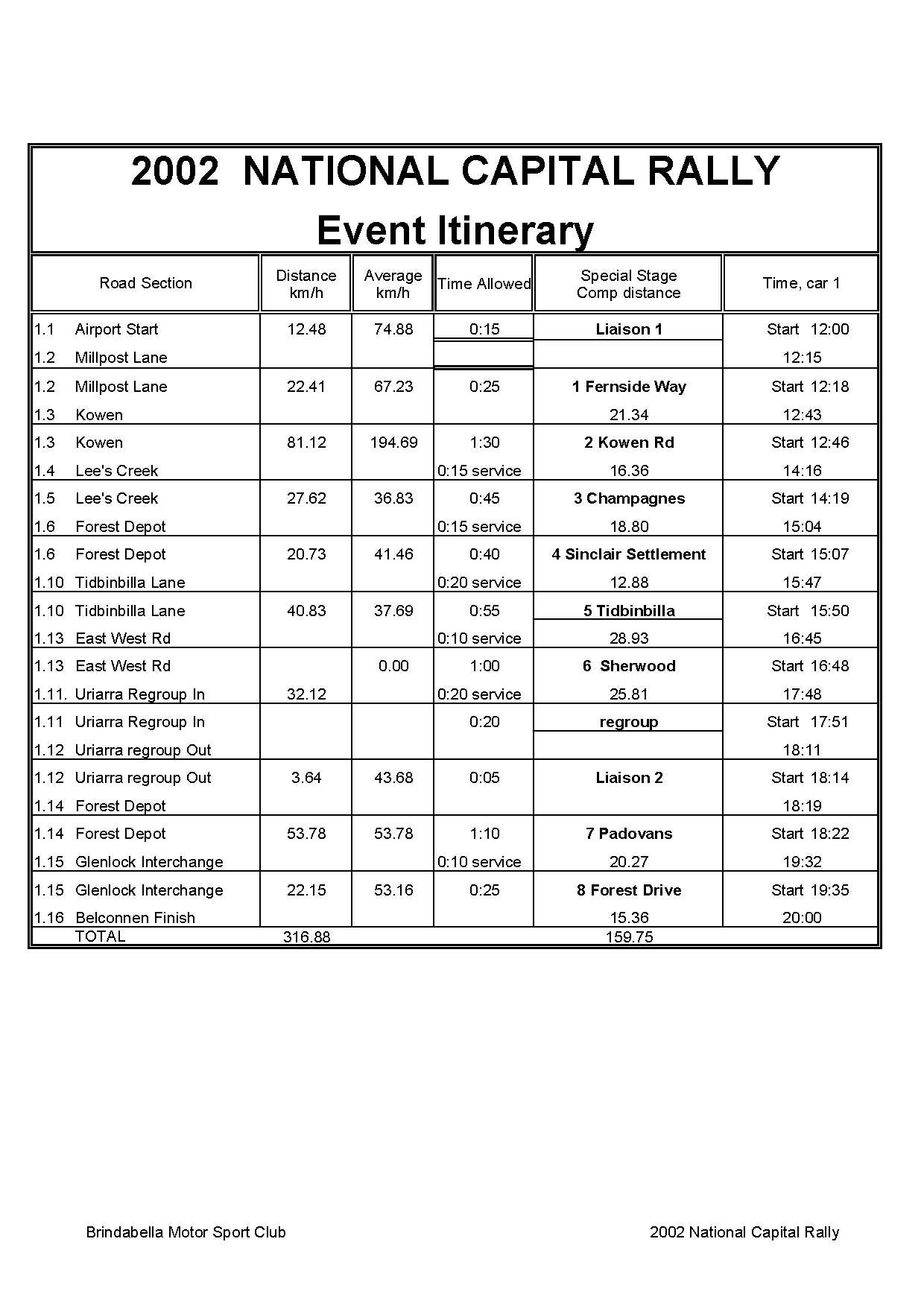 